  Tick to show which objectives were covered Science      Pink highlight to show pupil has understood       Pupil to colour face to show how they felt they understood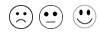  ScienceAnimals including HumansYear 6Self AssessmentCan I identify and name the main parts of the human circulatory system, and describe the functions of the heart, blood vessels and blood?Can I recognise the impact of diet, exercise, drugs and lifestyle on the way their bodies function?Can I describe the ways in which nutrients and water are transported within animals, including humans?